DOUGLAS A. DUCEY  Governor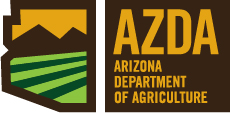 MARK W. KILLIAN       DirectorArizona Department of Agriculture(602) 542-0990 FAX (602) 542-5420Notice of Meeting Agenda of the Arizona Department of Agriculture Advisory Council	Pursuant to A.R.S. § 38-431.02 notice is hereby given to the members of the Arizona Department of Agriculture Advisory Council and to the general public that the Arizona Department of Agriculture Advisory Council will hold a meeting open to the public on Thursday, July 5, 2018 beginning at 1:00 p.m. at 1688 W. Adams Street; Phoenix, AZ, in Room 229.  Council Members will be attending telephonically.  Nonmembers to attend in room 229.   The agenda for the meeting is as follows:Call to Order.							Jim Manos, ChairRoll Call.								Anita LandyApproval of June 21, 2018 Minutes.					Jim Manos, ChairInformation, discussion, and actionApproval of Rulemaking.						Chris McCormack       Discussion and approval of the following rule packages:Duplicate Brand Criteria rule  5.    Call to the Public.					This is the time for the public to comment.  Members of the Council may not discuss items that are not specifically identified on the agenda.  Therefore, pursuant to A.R.S. § 38-431.01 (H), action taken as a result of public comment will be limited to directing staff to study the matter, responding to any criticism or scheduling the matter for further consideration and decision at a later date. 6.    Executive Session.To obtain legal advice pursuant to A.R.S. §38-431.03 (A) (3) on any matter on the agenda. 7.    Next Meeting.         August 20 Person(s) with disabilities may request a reasonable accommodation, such as a sign language interpreter, by contacting Melissa Meek at (602) 542-0925 (voice), or 1-800-367-3839 (TDD Relay).  Requests should be made as early as possible to allow time to arrange the accommodation.	